مورخ ٢٨ نوامبر ١٩١١ در منزل مبارک در پاریس: دربارهٔ عمل به تعالیم واطمینان به غلبه امر عظیم الهیحضرت عبدالبهاءاصلی فارسی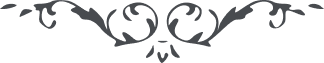 مورخ ٢٨ نوامبر ١٩١١ در منزل مبارک در پاریس:
 دربارهٔ عمل به تعالیم واطمینان به غلبه امر عظیم الهی
(خطابات جلد اول، ص. ۲۳۱ـ۲۳۳) هُوالله
موسيو در يفوس امروز صدايش گرفته، نمی تواند ترجمه بکند. لهذا مجبوريم که ترجمه به زبان انگليسی باشد. در آن مجالس که من با شما صحبت داشتم و ملاقات کردم، شما مطلع بر اساس اين امر شديد شما حالا واقف اسرار امراللّه ايد. امّا ديگران هنوز در وهمند. زيرا آنان از اين امر چيزی شنيده اند و آن روايات اکثرحقيقت ندارد و آن اساس امر جمال مبارک نيست. هر چند بعضی از روايات موافقست، لکن اکثر موافق نيست. اساس دين اللّه آن است که من ذکر کردم، يک يک از برای شما تفصيل دادم. مختصر اينست که شما ها بايد به موجب تعاليم جمال مبارک عمل کنيد تا جميع مردم ببينند که از اعمال شما، آثار تعاليم جمال مبارک ظاهر و باهر است و بکوشيد تا اين نورانيت عالمرا احاطه کند و روح حيات ابديه در نفوس دميده شود و يقين بدانيد که نفثات روح القدس شما را تأييد می نمايد. جميع من علی الارض اگر بر شما قيام نمايند، شما مضطرب نشويد، محزون نگرديد، از شماتت و ملامت بی خردان دلگير نشويد. حضرت مسيح را وقتی که تاج خار بر سر نهادند، ملاحظه می نمود که جميع تاجهای ملوک در مقابل آن تاج خاری خاضع و خاشع سجده می نمايند. اينست که می فرمود من در يمين عزّت و قدرت خواهم بود. و حالا من به شما می گويم، اين را در خاطر داشته باشيد. نورانيت شما آفاق را احاطه کند قوه شما بر جميع قوای عالم غالب گردد، روحانيت شما در جميع اشيا اثر کند، شما ها شمع روشن عالم می شويد، ظلمات هر چه قوی باشد مقاومت نورانيت شما را نخواهد کرد. اين وعده الهی است که به شماها می دهم. يقين داشته باشيد و به قوت الهيه قيام کنيد. و السّلام. 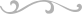 